СОБРАНИЕмуниципального образования «Холмский городской округ»РЕШЕНИЕ     от 22.12.2020 г. № 36/6-301В соответствии с пунктом 20 части 1 статьи 14, частью 5 статьи 28 Федерального закона от 06.10.2003 №131-ФЗ «Об общих принципах организации местного самоуправления в Российской Федерации», статьей 24 Градостроительного кодекса  Российской Федерации, учитывая протоколы публичных слушаний и заключения о результатах публичных слушаний, руководствуясь части 4 статьи 30, пунктом 31 статьи 40.1 Устава муниципального образования «Холмский городской округ», Собрание муниципального образования «Холмский городской округ»РЕШИЛО:Внести в «Генеральный план с. Чехов, с. Новосибирское, с. Красноярское муниципального образования «Холмский городской округ» Сахалинской области», утвержденный решением Собрания муниципального образования «Холмский городской округ» №19/5-201 от 26.02.2015 следующие изменения и дополнения:1) Пункты 9 и 10 таблицы 1 «Сведения о видах, назначении и наименовании планируемых для размещения объектов федерального, регионального и местного значения в с. Чехов, с. Новосибирское, с. Красноярское, их основные характеристики» тома 1 – «Положение о территориальном планировании» части 1 – «Основная часть» читать в новой редакции:« »2) Фрагмент «Карты планируемого размещения объектов капитального строительства местного значения» тома 2 – «Графические материалы» части 1 – «Основная часть» читать в новой редакции согласно приложению №1;3) Фрагмент «Карты функциональных зон» тома 2 – «Графические материалы» части 1 – «Основная часть» читать в новой редакции согласно приложению №2;4) Пункты 9 и 10 таблицы 9.1. «Сведения о планируемых для размещения на территории с. Чехов, с. Новосибирское, с. Красноярское 
объектах, их основные характеристики» раздела 9 «Мероприятия по комплексному развитию территории» тома 3 – «Материалы по обоснованию» части 2 – Материалы по обоснованию читать в новой редакции:« »5) Фрагмент «Карты ограничений использования территорий» тома 4 - «Графические материалы» части 2 – «Материалы по обоснованию» читать в новой редакции согласно приложению №3;6) Фрагмент «Сводной карты (основной чертеж)» тома 4 - «Графические материалы» части 2 – «Материалы по обоснованию» читать в новой редакции согласно приложению №4;7) Фрагмент «Карты развития объектов транспортной инфраструктуры и сетей инженерно – технического обеспечения» тома 4 - «Графические материалы» части 2 – «Материалы по обоснованию» читать в новой редакции согласно приложению №5.2. Администрации муниципального образования «Холмский городской округ» опубликовать изменения в «Генеральный план с. Чехов, с. Новосибирское, с.Красноярское муниципального образования «Холмский городской округ» Сахалинской области» в газете «Холмская панорама» и разместить на официальном сайте администрации муниципального образования «Холмский городской округ».3.  Опубликовать настоящее решение в газете «Холмская панорама». 4. Контроль за исполнением настоящего решения возложить на мэра муниципального образования «Холмский городской округ» (Д.Г. Любчинов), постоянную комиссию по жилищно-коммунальному хозяйству и имуществу Собрания муниципального образования «Холмский городской округ» (Г.Г. Иванов).Мэр муниципального образования «Холмский городской округ»				                                   Д.Г. ЛюбчиновО внесении изменений в «Генеральный план с.Чехов, с. Новосибирское, с. Красноярское муниципального образования «Холмский городской округ» Сахалинской области», утвержденный решением Собрания муниципального образования «Холмский городской округ» №19/5-201 от 26.02.20159 -10Школа330 местс. Чехов---+-Общественно – деловая зона (О)-9 -10Школа330 местс. Чехов---+-Общественно – деловая зона (О)-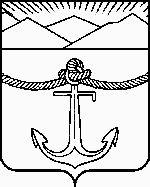 